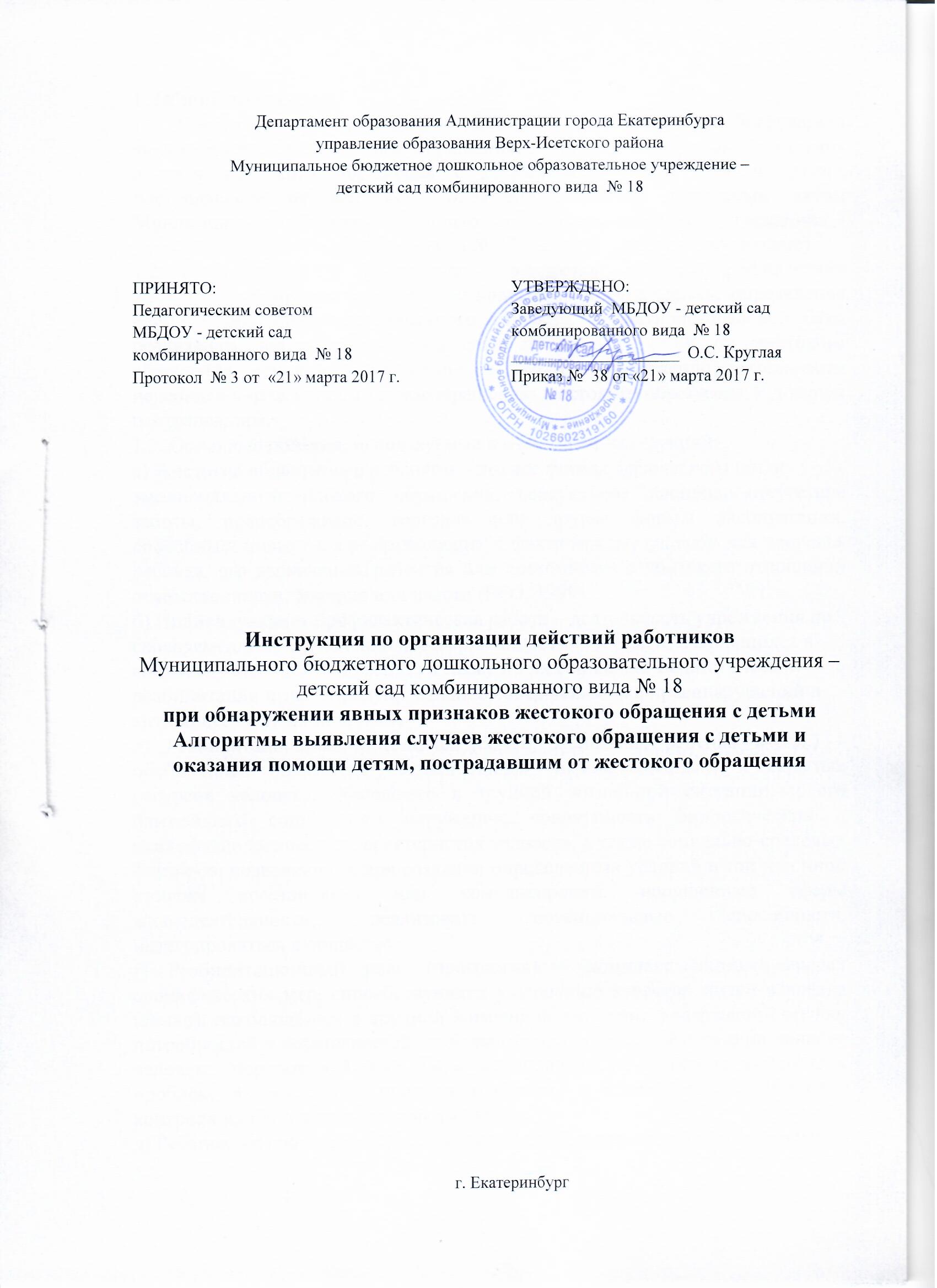 1. Общие положения1.1. Инструкция по организации действий работников при обнаружении явных признаков жестокого обращения с детьми, Алгоритмы выявления случаев жестокого обращения с детьми и оказания помощи детям, пострадавшим от жестокого обращения является локальным актом Муниципального бюджетного дошкольного образовательного учреждения – детский сад комбинированного вида № 18 (далее по тексту – учреждение).1.2. Цель настоящей Инструкции - внедрение системы профилактики жестокого обращения с несовершеннолетними в учреждении, определение единого понятийно-категориального аппарата, нормативно-правовой базы реализации деятельности учреждения по защите детей от жестокого обращения, основных направлений и форматов собственно деятельности персонала учреждения по предотвращению жестокого обращения и помощи пострадавшим.1.3. Основные понятия, используемые в настоящей инструкции:а) Жестокое обращение с ребенком – это все формы физического и/илиэмоционального плохого обращения, сексуальное насилие, отсутствие заботы, пренебрежение, торговля или другие формы эксплуатации, способные привести или приводящие к фактическому ущербу для здоровья ребенка, его выживания, развития или достоинства в контексте отношений ответственности, доверия или власти (ВОЗ, 1999).б) Индивидуальная профилактическая работа – деятельность учреждения посвоевременному выявлению несовершеннолетних и семей, находящихся всоциально опасном положении, а также по их социально-педагогическойреабилитации и(или) предупреждению совершения ими правонарушений иантиобщественных действий.в) Реабилитационный потенциал (семьи, женщины, ребенка и т.д.) – обобщенный показатель сохранившихся (неповрежденных) и скрытых ресурсов человека, оказавшего в трудной жизненной ситуации, и его ближайшего социального окружения; совокупность биологических и психофизиологических характеристик человека, а также социально-средовых факторов, позволяющих при создании определенных условий в той или иной степени восстановить или компенсировать нарушенные сферы жизнедеятельности, реализовать потенциальные способности, интегрироваться в общество.г) Реабилитационный план (программа) – комплекс индивидуальных специфических мер, способствующих улучшению качества жизни человека (семьи), находящегося в трудной жизненной ситуации, содержащий оценку потребностей и возможностей социально-психологической ситуации данного человека, порядок действий и/или мероприятий по решению актуальных проблем, их частота и продолжительность, а также способы (методы) контроля их исполнения и оценки качества.д) Ребенок – в соответствии с Конвенцией ООН о правах ребенка, ребенкомявляется каждое человеческое существо до достижения 18-летнего возраста, если по закону, применимому к данному ребенку, он не достигает совершеннолетия заранее.е) Ребенок (дети), находящийся в экстремальной ситуации – дети, в отношении которых применены арест, задержание, заключение под стражу, условно-досрочное освобождение, после выхода из колонии находящиеся в конфликте с законом, а также находящиеся в лечебном учреждении и др.ж) Работа со случаем – индивидуальное комплексное (медико-социально-психолого-педагогическое) сопровождение ребенка (и/ или семьи), применяемое учреждением при защите ребенка от жестокого обращения и пренебрежения его нуждами, представляющее собой метод координации всего комплекса мер и мероприятий помощи ребенку, разработанный специалистами учреждения, направленных на достижение наилучших интересов ребенка.з) Семья, находящаяся в социально опасном положении – семья, где родители или законные представители несовершеннолетних не исполняют своих обязанностей по воспитанию, обучению и (или) содержанию и (или) отрицательно влияют на их поведение либо жестоко обращаются с ними.и) Супервизия – это профессиональное консультирование специалистовучреждения, вовлеченных в работу по защите детей, анализ как целесообразности и качества использования практических подходов и методов работы с ребенком и его социальным окружением, так и отношений, возникающих между ребенком (семьи) и специалистом, может рассматриваться в качестве одного из методов теоретического и практического повышения квалификации специалистов в помощи и защите детей.к) Трудная жизненная ситуация (ТЖС) – ситуация, объективно нарушающаяжизнедеятельность гражданина (инвалидность, неспособность к самообслуживанию в связи с преклонным возрастом, болезнью, сиротство, безнадзорность, малообеспеченность, безработица, отсутствие определенного места жительства, конфликты и жестокое обращение в семье, одиночество и тому подобное), которую он не может преодолеть самостоятельно...»л) Экстренная психологическая помощь – скорая психологическая помощь(консультирование), оказываемая людям, переживающим острое состояниепсихологического кризиса, как правило, без личного общения педагога-психолога, а на расстоянии, например, по телефону, Интернету и т.д. При необходимости дальнейшей помощи экстренная психологическая помощь может обеспечивать его связи и взаимодействия с иными специалистами учреждения.1.4. Нормативно-правовая основа:а) Международные акты: Декларация прав ребенка Организации Объединённых Наций от 20 ноября1959 года; Конвенция о правах ребенка одобренная Генеральной Ассамблеей ООН20.11.1989 г. и вступившая в силу в СССР 15.09.1990 г.; Декларация и программа действий ООН «Мир, пригодный для жизни детей» от 10 мая 2002 года.б) Российские нормативные правовые акты: Уголовный кодекс РФ – ст. 125,110, 119, 111, 112, 115, 116, 117, 131, 132, 133, 134, 135, 240, 242.1, 127, 127.1, 127.2, 130, 150, 151, 156; Семейный кодекс РФ; Федеральный закон от 24.06.1999 г. № 120-ФЗ «Об основах системыпрофилактики безнадзорности и правонарушений несовершеннолетних»; Федеральный закон от 24.07.1998 г. № 124-ФЗ «Об основных гарантиях прав ребенка в Российской Федерации»; Федеральный закон от 10.12.1995 г. № 95-ФЗ «Об основах социальногообслуживания населения Российской Федерации»; Федеральный закон от 27.07.2006 г. № 152-ФЗ «О персональных данных»; Федеральный закон от 24.04.2008 г. № 48-ФЗ «Об опеке и попечительстве» (24 апреля 2008); Указ Президента Российской Федерации от 9 октября 2007 года № 1351 «Об утверждении Концепции демографической политики Российской Федерации на период до 2025 года» Федеральный закон от 29 декабря 2012 года с изменениями 2015-2016 года N 273-ФЗ «Об образовании в Российской Федерации».1.3. Целевые группы реализации деятельности учреждения по предотвращению жестокого обращения – все дети, посещающие учреждение без каких-либо исключений, в том числе: дети с ограниченными возможностями; дети, находящиеся под опекой (в замещающих, приемных, патронатных семьях и семейно-воспитательных группах); дети беженцев, вынужденных переселенцев, мигрантов; дети, принадлежащие к национальным меньшинствам и/или национальностям с традиционной культурой насилия в семьях; дети, живущие на улице (безнадзорные, беспризорные); дети, проживающие в условиях чрезвычайной бедности, плохих жилищных условиях; дети, проживающие в условиях чрезвычайных ситуаций; дети, находящиеся в экстремальной ситуации и т.д.Такие характеристики, как малообеспеченность, многодетность, неполная семья и прочие – сами по себе не являются основанием для включения их в целевую группу предотвращения жестокого обращения, поэтому не являются самостоятельными целевыми группами деятельности.1.4. Основные задачи деятельности учреждения по предотвращению жестокого обращения в отношении детей:– формирование культуры ненасильственных, толерантных отношений в обществе и семье, повышению ответственности родителей за противоправные действия, направленные против детей;– разработка и внедрение эффективных технологий и методик работы с семьей и детьми, направленных на профилактику жестокого обращения с детьми;– обеспечение доступности и своевременности в получении несовершеннолетними необходимых образовательных услуг, созданию необходимых служб, обеспечивающих оказание своевременной помощи несовершеннолетним;– создание условий для оказания экстренной помощи и реабилитационных услуг детям, пострадавшим от жестокого обращения и преступных посягательств;– предупреждение и профилактика сексуальных преступлений срединесовершеннолетних;– профилактика суицидальных проявлений среди несовершеннолетних;– снижение эмоционального напряжения и конфликтных ситуаций среди участников образовательного процесса;– обучение и профессиональное сопровождение (супервизия) специалистовучреждения, создание информационно-методического обеспечения супервизии;– повышение уровня информированности населения о правилах без- опасности для несовершеннолетних, ответственности за действия, направленные против детей;– проведение информационно-просветительской работы, направленной наповышение компетентности родителей в вопросах воспитания несовершеннолетних, условиях обеспечения безопасного поведения детей, а также мерах ответственности за проявления жестокости в отношении несовершеннолетних.– совершенствование информационно-просветительской деятельности среди детей, направленной на профилактику жестокого обращения со сверстниками, о правилах безопасного поведения и доступности получения необходимой экстренной помощи в случае жестокого обращения и насилия;– совершенствование системы информирования несовершеннолетних о местах и видах необходимой помощи в случаях проявленной в отношении них жестокости со стороны взрослых, а также условиях безопасного поведения;– создание необходимых условий и доступности для оперативного сообщения гражданами компетентным органам о случаях жестокого обращения с детьми, для обращения детей, пострадавших от насилия, с целью немедленного оказания им помощи и принятия мер защиты;– внедрение и тиражирование инновационных практик и эффективных методик помощи;– нормативно-правовое закрепление деятельности учреждения по предотвращению жестокого обращения, в частности, стандартизация процесса выявления, учета, реабилитации детей, пострадавших от жестокого обращения, а также создание учетных баз данных, проведению мониторинговых исследований по выявлению случаев жестокого обращения в отношении детей;2. Жестокое обращение с детьми2.1.Жестокое обращение с детьми - действия (или бездействие) родителей,педагогов и других лиц, наносящее ущерб физическому или психическому здоровью ребенка.2.2.Факторы риска, способствующие увеличению случаев жестокого обращения с детьми (параметры характеристики ребенка или его семьи): неполные, многодетные, приемные семьи;низкий уровень жизни семьи, социальные проблемы, бытовая неустроенность (малообеспеченность, наличие безработных членов, отсутствие или стесненные квартирные условия и т. д.); внутрисемейные отношения родителей; антисоциальный способ жизнедеятельности семьи, где имеет место алкоголизмродителей, употребление наркотиков, проституция и т. д.; низкий уровень педагогической культуры родителей; традиционные методы воспитания с применением физических наказаний,использованием авторитарных принципов, избыточности дисциплинарных форм; психическое нездоровье родителей, других членов семьи; неумение взрослых управлять эмоциями в стрессовом состоянии; нежеланный ребенок, или имеющий особенности физического, умственного развития, какие-либо девиации в поведении; отягощенная наследственность ребенка; психологические особенности ребенка; кризисы данного детского возраста; гиперактивность ребенка.2.3.Виды жестокого обращения: физическое, сексуальное, психическое(эмоционально дурное обращение) насилие, отсутствие заботы (пренебрежение основными потребностями ребенка).Жестокое обращение с детьми можно условно разделить на 2 категории: острое и хроническое жестокое обращение с детьми.К острому жестокому обращению с детьми относятся внезапно выявленные факты физического или сексуального насилия.Насилие - любая форма взаимоотношений, направленная на установление или удержание контроля силой над другим человеком.2.4.Явные признаки жестокого обращения с детьми: Следы побоев, истязаний, другого физического воздействия; Следы сексуального насилия; Запущенное состояние детей (педикулез, дистрофия и т.д.); Отсутствие нормальных условий существования ребенка: антисанитарноесостояние жилья, несоблюдение элементарных правил гигиены, отсутствие в доме спальных мест, постельных принадлежностей, одежды, пищи и иных предметов, соответствующих возрастным потребностям детей и необходимых для ухода за ними; Систематическое пьянство родителей; Драки и скандалы в присутствии ребенка; Ребенка выгоняют из дома; Ребенок пропускает посещение учреждения; Ребенок побирается; Ребенок грязно или не по сезону одет;2.5. Алгоритм деятельности работников учреждения в случае выявления признаков жестокого обращения с ребенком Каждый работник обязан немедленно письменно сообщить информациюзаведующему учреждения. В учреждение приглашают родителей (законных представителей). Заведующий или по его поручению заместитель заведующего, в присутствии педагога-психолога проводят собеседование с родителями, которое протоколируется. Отдельно проводится беседа с ребенком в присутствии педагога-психолога. При подтверждении признаков жестокого обращения с ребенком, письменно информируются: прокуратура Верх-Исетского района, Отдел полиции № 9 по делам несовершеннолетних, Управление социальной политики, отдел опеки и попечительства, которые действуют в рамках своих должностных обязанностей - для решения вопроса о немедленном изъятии ребенка у родителей или у других лиц, на попечении которых он находится; для привлечения к ответственности лиц, допустивших жестокое обращение; для медицинской оценки состояния ребенка и оказания медицинской помощи.3. Физическое насилие3.1. Физическое насилие - нанесение ребенку родителями или лицами, ихзаменяющими, педагогами или другими какими-либо лицами физических травм, различных телесных повреждений, которые причиняют ущерб здоровью ребенка, нарушают его развитие, физическое и психическое здоровье. Физическое насилие - это физическое нападение (истязание), оно почти всегда сопровождается словесными оскорблениями и психической травмой.3.2. Эти действия могут осуществляться в форме избиения, истязания, сотрясения, в виде ударов, пощечин, прижигания горячими предметами, жидкостями, зажженными сигаретами, в виде укусов и с использованием самых различных предметов в качестве орудий изуверства. В некоторых семьях в качестве дисциплинарных мер используют различные виды физического наказания - от подзатыльников и шлепков до порки ремнем.3.3. Физическое насилие включает также вовлечение ребенка в употреблениенаркотиков, алкоголя, дачу ему отравляющих веществ или «медицинскихпрепаратов, вызывающих одурманивание» (например, снотворных, не прописанных врачом), а также попытки удушения или утопления ребенка.3.4. Физическое насилие в отношении детей чаще происходит в семьях, где: убеждены, что физическое наказание является методом воспитания детей; родители (или один из них) являются алкоголиками, наркоманами,токсикоманами; родители (или один из них) имеют психические заболевания; нарушен эмоционально-психологический климат (частые ссоры, скандалы,отсутствие уважения друг к другу); родители находятся в состоянии стресса в связи со смертью близких, болезнью, потерей работы, экономическим кризисом и др.; родители предъявляют чрезмерные требования к детям, несоответствующие их возрасту и уровню развития; дети имеют особенности: соматические или психические заболевания,гиперактивны, неусидчивы, родились недоношенными и др.3.5.Признаками физического насилия над ребенком являются: Множественные повреждения, имеющие специфический характер (отпечатки пальцев, ремня, сигаретные ожоги) и различную степень давности (свежие и заживающие). Задержка физического развития (отставание в весе и росте), обезвоживание (для грудных детей). Признаки плохого ухода (гигиеническая запущенность, неопрятный внешний вид, сыпь).3.6.Характер повреждений при физическом насилии: синяки, ссадины, раны, следы от ударов ремнем, укусов, прижигания горячими предметами, жидкостями, сигаретами, располагающиеся на лице, теле, конечностях; ожоги горячими жидкостями кистей и ног в виде перчатки или носка (отпогружения в горячую воду), а также на ягодицах; повреждения и переломы костей травматического характера, припухлость и болезненность суставов; выбитые и расшатанные зубы, разрывы или порезы во рту, на губах; участки облысения, кровоподтеки на голове; повреждения внутренних органов травматического характера; на голове - ретинальные геморрагии (кровоизлияния в глазное яблоко), участки облысения.На неслучайный характер травм может указывать: множественность повреждений, различная степень давности (свежие и заживающие), специфический характер (отпечатки пальцев, предметов); несоответствие характера повреждений и объяснений, которые дают взрослые; наличие других признаков жестокого обращения (отставание в развитии,санитарно-гигиеническая запущенность); появление травм у ребенка после выходных и праздничных дней.3.7. Характерные особенности поведения родителей или законных представителей, по которым можно предположить применение в отношении ребенка физических мер воспитательного воздействия: противоречивые, путаные объяснения причин травм у детей и желание внести ясность в происшедшее; обвинение в травмах самого ребенка; позднее обращение или необращение за медицинской помощью или инициатива обращения за помощью исходит от постороннего лица; невнимание, отсутствие эмоциональной поддержки и ласки в обращении сребенком; отсутствие обеспокоенности за судьбу ребенка; неспровоцированная агрессия по отношению к персоналу; больше рассказывают о своих проблемах, чем о повреждениях у ребенка; неадекватность реакции на тяжесть повреждения, стремление к ее преувеличению или преуменьшению; рассказы о том, как их наказывали в детстве; признаки психических расстройств в поведении или проявление патологических черт характера (агрессивность, возбуждение, неадекватность и др.).3.8.Заподозрить физическое насилие над ребенком можно, если в поведении ребенка присутствуют следующие признаки:а) дошкольный и младший школьный возраст отсутствие сопротивления пассивная реакция на боль; болезненное отношение к замечаниям, критике; заискивающее поведение, чрезмерная уступчивость; псевдовзрослое поведение (внешне копирует поведение взрослых); негативизм, агрессивность; лживость, воровство; жестокость по отношению к животным; склонность к поджогам; стремление скрыть причину повреждения и травм; одиночество, отсутствие друзей; боязнь идти домой.б) подростковый возраст побеги из дома; суицидальные попытки (попытки самоубийства); делинквентное (криминальное или антиобщественное) поведение употребление алкоголя, наркотиков, токсических средств4. Психическое насилие (эмоционально дурное обращение с детьми)4.1. Психическое насилие (эмоционально дурное обращение с детьми) - это:постоянное или периодическое словесное оскорбление ребенка, угрозы со стороны родителей, опекунов, учителей, воспитателей, унижение его человеческого достоинства, обвинение его в том, в чем он не виноват, демонстрация нелюбви, неприязни к ребенку. К этому виду насилия относятся также постоянная ложь, обман ребенка (в результате чего он теряет доверие к взрослому), а также предъявляемые к ребенку требования, не соответствующие его возрастным возможностям.4.2. К косвенным признакам психического насилия над ребенком относятся: задержка физического и умственного развития; нервный тик; энурез: печальный вид; различные соматические заболевания (ожирение, резкая потеря массы тела, язва желудка, кожные заболевания, аллергическая патология).4.3.К особенностям поведения ребенка при психическом насилии относятся: беспокойство или тревожность; нарушение сна; длительно сохраняющееся подавленное состояние; склонность к уединению; агрессивность; чрезмерная уступчивость, заискивающее, угодливое поведение; угрозы или попытки самоубийства; неумение общаться, налаживать отношения с другими людьми, включая сверстников; плохая успеваемость: низкая самооценка; нарушение аппетита;4.4. Особенности поведения взрослых, позволяющие заподозрить психическое насилие над детьми: Нежелание утешить ребенка, который действительно в этом нуждается; Оскорбление, брань, обвинение или публичное унижение ребенка; Постоянное сверхкритичное отношение к нему; Негативная характеристика ребенка; Отождествление ребенка с ненавистным или нелюбимым родственником: Перекладывание на него ответственности за неудачи взрослых; Открытое признание в нелюбви или ненависти к ребенку; Отсутствие заботы о детях (пренебрежение основными потребностямиребенка) характеризуется проявлением невнимания к основным нуждам ребенка в пище, одежде, медицинском обслуживании, присмотре.4.5. Признаки отсутствия заботы о ребенке: задержка в росте, не набирает подходящего веса или теряет вес; ребенок брошен, находится без присмотра, не имеет подходящей одежды,жилища; нет прививок, нуждается в экстренных услугах зубного врача, плохая гигиена кожи, запущенное состояние детей (педикулез, дистрофия); не ходит в школу, прогуливает занятия или приходит на них слишком рано и уходит из школы слишком поздно; устает, апатичен, имеет отклонения в поведении.4.6.Психическое (эмоционально дурное обращение) насилие, отсутствие заботы (пренебрежение основными потребностями ребенка) - эти два вида насилия относятся к хроническим видам насилия.4.7. Исключение составляет эмоционально дурное обращение (оскорбление,изгнание из дома или непускание домой, сообщение информации, котораяоказывается психической травмой для ребенка) или другие действия, которые могут привести к опасным для жизни ребенка реакциям (суицидные реакции, уход из дома, и др.). Эти ситуации рассматриваются как острые, на которые необходимо реагировать как на опасные для жизни и здоровья.4.8. Алгоритм действий работников в случае установления факта наличия острой ситуации психического насилия по отношению к ребенку:а) Оказать психологическую помощь ребенку, не оставлять его одного, безнаблюдения взрослых до разрешения ситуации и приведения ребенка в адекватное психологическое состояние.б) Сообщить родителям или другим законным представителям о состоянии ребенка;в)Получить у родителей (законных представителей) разъяснения по поводупсихологического состояния ребенка, опасного для его жизни и здоровья.г)При адекватной реакции родителей сообщить координаты центров и учреждений, которые могут оказать помощь в данной ситуации.д) Контролировать разрешение ситуации через контакт с родителем и/или ребенком;е) При неадекватной реакции родителей сообщить о данной ситуации в органы защиты прав детей с выяснением возможности дальнейшего помещения ребенка в больницу или приют до разрешения ситуации.5. Сексуальное насилие или развращение5.1. Сексуальное насилие или развращение - использование ребенка (мальчика или девочки) взрослым или другим ребенком с его согласия или без такового в сексуальные действия для удовлетворения сексуальных потребностей или получения выгоды. Сексуальное насилие является преступлением и встречается во всех слоях общества, причем значительно чаще, чем принято считать.5.2. Сексуальное насилие включает половое сношение (коитус), оральный ианальный секс, взаимную мастурбацию, другие телесные контакты с половыми органами. К сексуальному развращению относятся также вовлечение ребенка в проституцию, порнобизнес, обнажение перед ребенком половых органов и ягодиц, подглядывание за ним, когда он этого не подозревает: во время раздевания, отправления естественных нужд.5.3. Согласие ребенка на сексуальный контакт не дает оснований считать егоненасильственным, поскольку ребенок: не обладает свободой воли, находясь в зависимости от взрослого; может не осознавать значение сексуальных действий в силу функциональной незрелости; не в состоянии в полной мере предвидеть все негативные для него последствия этих действий.5.4. К косвенным признакам наличия сексуального насилия над ребенкомотносятся: повреждения генитальной, анальной или оральной областей, в том численарушение целостности девственной плевры; повреждение кожи груди, бедер, расширение ануса; следы спермы на одежде, коже, в анальной и генитальной областях; заболевания, передающиеся половым путем; беременность; повторные или хронические инфекции мочевыводящих путей; резкие изменения веса (потеря или прибавление); вагинальные кровотечения; психосоматические расстройства.5.5. Особенности поведения детей, по которым можно заподозрить возможное насилие по отношению к ребенку, носящее сексуальный характер:а) Дети дошкольного и младшего школьного возраста: низкая успеваемость; замкнутость, стремление к уединению; изменение ролевого поведения (берет на себя функции родителя); ухудшение взаимоотношений со сверстниками; несвойственное возрасту сексуально окрашенное поведение; стремление полностью закрыть тело одеждой, даже если в этомнет необходимости; ночные кошмары; страхи; регрессивное поведение (появление действий или поступков, характерных для более младшего возраста); несвойственные характеру сексуальные игры с самим собой, сверстниками или игрушками; несвойственные возрасту знания о сексуальном поведении; беспричинные нервно-психические расстройства;б) Дети подросткового возраста: депрессия; побеги из дома или институциональных учреждений; низкая самооценка; угрозы или попытки самоубийства; сексуализированное поведение; употребление наркотиков или алкоголя; проституция или беспорядочные половые связи; жалобы на боли в животе.5.6. Алгоритм действий работников в случае появления жалоб ребенка на насилие, а также при наличии травм специфического характера, позволяющих заподозрить факт насилия:а) Сообщить информацию заведующему учреждения или лицу его заменяющему.б) Показать ребенка фельдшеру учреждения, при наличии необходимости оказания экстренной медицинской помощи, обеспечить ребенку эту помощь: вызвать «Скорую помощь», отвезти в травматологический пункт, сообщив об этом родителям или законным представителям ребенка (при невозможности связаться с родителями - специалисту отдела опеки и попечительства Верх-Исетского района города Екатеринбурга).в) Сообщить родителям или опекунам (законным представителям) о наличиепризнаков насилия у ребенка, получить письменное объяснение от них.г) При подтверждении предположения об имевшемся насилии сообщитьинформацию (в виде письма) в органы внутренних дел, прокуратуру, отдел опеки и попечительства Верх-Исетского района города Екатеринбурга.д) Принять меры по сопровождению семьи с целью предупреждения повторного насилия (например, при выявлении физических наказаний в семье) или по изъятию ребенка из семьи при обнаружении сексуального или физического насилия и невозможности гарантировать безопасность ребенка в дальнейшем.е) При выявлении ситуаций, когда ребенка наказывают физически, с родителей берутся объяснения в письменном виде, предупреждение об уголовной ответственности, в дальнейшем - устанавливается контроль над физическим и психологическим состоянием ребенка (устанавливается внутриучрежденческий контроль).ж) При неэффективности мер психолого-педагогического сопровождения, родители предупреждаются на Совете профилактики (педагогическом Совете школы) об ответственности за совершаемые действия. При неэффективности этих мер, информация направляется в комиссию по делам несовершеннолетних и защите их прав.6. Эмоциональное (психологическое) насилие6.1.Эмоциональным (психологическим) насилием является однократное илихроническое психическое воздействие на ребенка или его отвержение состороны родителей и других взрослых, вследствие чего у ребенка нарушаетсяэмоциональное развитие, поведение и способность к социализации.6.2. Все формы насилия в той или иной степени сопряжены с эмоциональнымнасилием. Примерами этой формы насилия являются: Угрозы в адрес ребенка, проявляющиеся в словесной форме безприменения физической силы; Оскорбление и унижение его достоинства; Открытое неприятие и постоянная критика; Лишение ребенка необходимой стимуляции, игнорирование его основных нужд в безопасном окружении, родительской любви; Предъявление к ребенку чрезмерных требований, не соответствующих еговозрасту или возможностям; Однократное грубое психическое воздействие, вызвавшее у ребенка психическую травму; Преднамеренная изоляция ребенка, лишение его социальных контактов; Вовлечение ребенка или поощрение к антисоциальному или деструктивному поведению (алкоголизм, наркомания и др.).6.3. Особенности детей, подвергающихся эмоциональному(психологическому) насилию: Задержка психического развития; Невозможность сконцентрироваться, плохая успеваемость; Низкая самооценка; Эмоциональные нарушения в виде агрессии, гнева (часто обращенных против самого себя), подавленное состояние; Избыточная потребность во внимании; Депрессия, попытки суицида; Неумение общаться со сверстниками (заискивающее поведение, чрезмерная уступчивость или агрессивность); Ложь, воровство, девиантное (или "отклоняющееся", асоциальное) поведение; Нервно-психические и психосоматические заболевания: неврозы, энурез, тики, расстройства сна, нарушения аппетита, ожирение, кожные заболевания, астма и др.).6.4. Пренебрежение основными нуждами ребенка (моральная жестокость) -это отсутствие со стороны родителей или лиц, их заменяющих, элементарнойзаботы о нем, а также недобросовестное выполнение обязанностей по воспитанию ребенка, в результате чего его здоровье и развитие нарушаются.6.5. Особенности вида и поведения детей, основными нуждами которыхпренебрегают родители или лица их заменяющие:а) Внешние проявления: Утомленный сонный вид, бледное лицо, опухшие веки; Одежда неряшливая, не соответствует сезону и размеру ребенка; Нечистоплотность, несвежий запах.б) Физические признаки: Отставание в весе и росте от сверстников; Педикулез, чесотка; Частые «несчастные случаи», гнойные и хронические инфекционные заболевания; Запущенный кариес; Отсутствие надлежащих прививок; Задержка речевого и психического развития.в) Особенности поведения: Постоянный голод и жажда: может красть пищу, рыться в отбросах и т.п.; Неумение играть; Постоянный поиск внимания/участия; Частые пропуски учреждения;  Крайности поведения: инфантилен или принимает роль взрослого и ведет себя в "псевдовзрослой" манере, агрессивен или замкнут, апатичен, гиперактивен или подавлен, неразборчиво дружелюбен или не желает и не умеет общаться; Склонность к поджогам, жестокость к животным; Раскачивание, сосание пальцев и пр.6.6. При выявлении данных проблем у ребенка, необходимо дифференцировать наличие этих проблем, как особенности личности ребенка, которые родители стремятся нивелировать с помощью различных медико-психолого-педагогических мер, от психологического насилия или пренебрежения нуждами ребенка, в результате чего развились данные состояния.6.7. Алгоритм действий педагогического персонала при выявлении ситуацийпсихологического насилия или пренебрежения нуждами ребенка:а) Выявить и зафиксировать у ребенка наличие проблемы (например, заикание или отставание в развитие);б) Сообщить родителям о выявленной проблеме и выяснить, какие мерыпредприняты для ее разрешения;в) При адекватности принимаемых мер предложить родителям дополнительную медицинскую (психологическую, социальную) помощь, которой располагает учреждение;г) При выявлении недостаточности принимаемых мер предложить родителямперечень мер по разрешению конкретных проблем (например, при неуспеваемости у ребенка, обращение к невропатологу, психиатру, логопеду, на ПМПК);д) Проконтролировать выполнение рекомендаций;е) При наличии положительной динамики - продолжать оказание поддержки семье;ж) При отсутствии положительной динамики из-за сопротивления (отказа) состороны родителей заниматься данными проблемами, вызвать родителей на Педагогический совет с повторным разъяснением выявленных проблем у ребенка и сообщением о наличие ответственности родителей за физическое и психологическое состояние ребенка;з) При неэффективности данных мер сообщить информацию в органы опеки, и др.7. Алгоритмы действий персонала учреждения7.1. Педагогические работники учреждения должны владеть информацией о формах насилия, знать их признаки, а также поведенческие и психологические индикаторы для своевременного выявления случаев жестокого обращения с детьми.7.2. В основе работы оказания помощи детям, пострадавшим от жестокогообращения, лежит своевременная комплексная помощь семье - организация работы со случаем, социальный патронаж семей.7.3. В учреждении должна быть размещена в доступном для детей и родителей месте информация о службах помощи пострадавшим от различных случаев насилия, координаты и информация о работе Отдела полиции № 9 по делам несовершеннолетних, Управления социальной политики, отдела опеки и попечительства, Уполномоченного по правам ребенка в Свердловской области.7.4. В учреждении необходимо организовать информирование детей о способах защиты и обеспечении собственной безопасности (информационные беседы «Что нужно знать, чтобы защитить себя», тренинги поведения в различных жизненных ситуациях, которые могут спровоцировать насилие и т.д.).С Инструкцией по организации действий работниковМуниципального бюджетного дошкольного образовательного учреждения – детский сад комбинированного вида № 18при обнаружении явных признаков жестокого обращения с детьмиАлгоритмы выявления случаев жестокого обращения с детьми и оказания помощи детям, пострадавшим от жестокого обращения ознакомлены:№ п/пФИОПодписьДата№ п/пФИОПодписьДата143244345446547648749850951105211531254135514561557165817591860196120622163226423652466256726682769287029713072317332743375347635773678377938803981408241834284